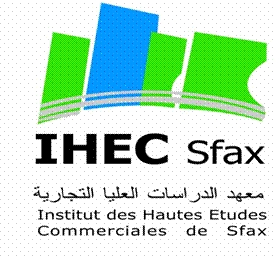 MEMOIRE DE MASTERE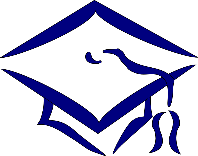 Pour l’obtention du diplôme de Mastère Professionnel en …ANNEE UNIVERSITAIRE 2021-2022